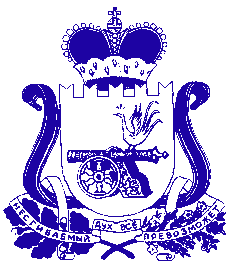 ДЕПАРТАМЕНТ  имущественных  и  земельных   Отношений  Смоленской областип р и к а з05.09.2022                                                                                                                 № 884	В соответствии с пунктом 21.8 раздела 21 Положения о порядке и условиях предоставления в аренду объектов государственной собственности Смоленской области, включенных в перечень имущества, находящегося в государственной собственности Смоленской области, свободного от прав третьих лиц                                          (за исключением права хозяйственного ведения, права оперативного управления,                          а также имущественных прав субъектов малого и среднего предпринимательства), утвержденного постановлением Администрации Смоленской области от 31.12.2009 № 839,	п р и к а з ы в а ю:	Утвердить  Положение  о  комиссии  по рассмотрению заявлений о предоставлении государственной преференции в целях поддержки физических лиц, не являющихся индивидуальными предпринимателями и применяющих специальный налоговый режим «Налог на профессиональный доход», в виде передачи в аренду объектов государственной собственности Смоленской области, включенных в перечень имущества, находящегося в государственной собственности Смоленской области, свободного от прав третьих лиц (за исключением права хозяйственного ведения, права оперативного управления, а также имущественных прав субъектов малого и среднего предпринимательства), без проведения торгов на право заключения договоров аренды согласно приложению.И.о. начальника Департамента                                                               Т.В. ЯковенковаОб утверждении Положения                              о комиссии по рассмотрению заявлений                  о предоставлении государственной преференции в целях поддержки физических лиц, не являющихся индивидуальными предпринимателями и применяющих специальный налоговый режим «Налог на профессиональный доход», в виде передачи в аренду объектов государственной собственности Смоленской области, включенных                       в перечень имущества, находящегося                   в государственной собственности Смоленской области, свободного                       от прав третьих лиц (за исключением права хозяйственного ведения, права оперативного управления, а также имущественных прав субъектов малого и среднего предпринимательства),                    без проведения торгов на право заключения договоров аренды